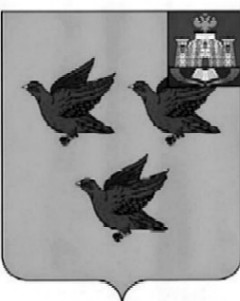 РОССИЙСКАЯ ФЕДЕРАЦИЯОРЛОВСКАЯ ОБЛАСТЬАДМИНИСТРАЦИЯ ГОРОДА ЛИВНЫПОСТАНОВЛЕНИЕ10 апреля 2019 года                                                                               № 40            г. ЛивныО Градостроительном совете города ЛивныВ целях улучшения архитектурно-эстетического, художественного облика, повышения благоустройства и совершенствования методов проведения единой градостроительной и архитектурной политики в городе Ливны,  развития  архитектурного  искусства, повышения качества проектов и архитектурно-планировочных решений, реализуемых  на  территории  города,  администрация  города  Ливны   п о с т а н о в л я е т: 1. Создать градостроительный совет города Ливны. 2. Утвердить положение о Градостроительном совете города Ливны, согласно приложению 1 к настоящему постановлению.    	3. Утвердить состав Градостроительного совета города Ливны, согласно приложению 2 к настоящему постановлению.    	4. Опубликовать настоящее постановление в газете «Ливенский вестник»,  разместить на официальном сайте администрации города Ливны в сети «Интернет». 5. Контроль за исполнением настоящего постановления возложить на заместителя главы администрации города по жилищно-коммунальному хозяйству и строительству А.И.Кожухова. Глава города                                                                                    С.А. Трубицин-93                                                                                                          Приложение 1                                                                                                                                   к постановлению администрации                                                                                                                                              города Ливны                                                                                                                                     от  10 апреля 2019 года № 40 ПОЛОЖЕНИЕо Градостроительном совете города Ливны1. Общие положения   1.1. Положение о Градостроительном совете города Ливны (далее - Положение) разработано в соответствии с Градостроительным кодексом РФ, Земельным кодексом РФ, Федеральным законом от 29 декабря 2004 N 191-ФЗ "О введении в действие Градостроительного кодекса Российской Федерации", Законом Российской Федерации от 17 ноября 1995 N 169-ФЗ "Об архитектурной деятельности в Российской Федерации", Федеральным законом от 06 октября 2003 N 131-ФЗ "Об общих принципах организации местного самоуправления в Российской Федерации".    1.2. Градостроительный совет города Ливны (далее - Совет) является постоянно действующим коллегиальным совещательным органом при администрации города Ливны по вопросам архитектурно-градостроительной деятельности на территории города Ливны.   1.3. В своей деятельности Совет руководствуется законодательством Российской Федерации и Орловской области, государственными стандартами в области проектирования и строительства, муниципальными правовыми актами,  а также настоящим Положением.   1.4. Совет осуществляет свою деятельность с целью выработки единого сбалансированного коллективного мнения в решении важнейших вопросов архитектуры, градостроительства, художественного оформления на территории города Ливны.2. Основные цели, задачи и функции    2.1. Основной целью деятельности Совета является участие в подготовке решений администрации города Ливны в части формирования единой градостроительной и архитектурной политики, повышения архитектурно-планировочных и архитектурно-художественных качеств застройки территории города Ливны, рассмотрение, обсуждение и содействие в реализации проектов объектов капитального строительства местного значения, а также иных объектов, имеющих общественное значение и оказывающих существенное влияние на социально-экономическое развитие города.    2.2. Задачей Совета является разработка на основе коллегиальных обсуждений предложений по вопросам градостроительного развития города Ливны, его архитектурного облика, внедрения современных достижений в архитектурно-градостроительную деятельность, сохранение объектов культурного наследия на территории города Ливны.    2.3. Совет в соответствии с возложенными на него задачами осуществляет функции:     1) рассмотрение градостроительных и архитектурных решений предпроектной и проектной документации, разрабатываемой проектными организациями независимо от их организационно-правовых форм в установленном порядке, и имеющих важное градостроительное значение, в том числе:- генеральный план города Ливны на всех этапах его согласования и утверждения;  - проекты зонирования территорий и градостроительного регламента территорий;  - проекты планировки;  - проекты застройки и реконструкции жилых, производственных и общественно-деловых зон;  - проекты объектов нового строительства, реконструкции и реставрации;  - проекты монументально-декоративного, художественного и информационно-рекламного оформления города, а также комплексного благоустройства городской среды;  - проекты развития инженерной и транспортной инфраструктуры города;  - экспериментальные и поисковые проекты зданий и сооружений;  - проекты концепции и программы, связанные с архитектурой и градостроительством;  - проекты условий архитектурных и градостроительных конкурсов, объявляемых администрацией города;  - научно-исследовательские работы по градостроительству и архитектуре;  - предложения по размещению объектов недвижимости независимо от формы собственности, планируемых к строительству на территории города Ливны; - проектная документация на объекты производственного и гражданского назначения;    2) рассмотрение муниципальной программы в сфере строительства и градостроительства, проектов муниципальных правовых актов по данным вопросам;    3) разработка рекомендаций по вопросам градостроительной и архитектурной деятельности, градостроительного развития территории города Ливны, формирования его архитектурного облика. 3. Права Совета и его членов    3.1. Совет в целях реализации возложенных на него функций имеет право:     1) Запрашивать от структурных подразделений администрации города Ливны, муниципальных учреждений и предприятий проектных и строительных организаций, застройщиков и заказчиков вне зависимости от организационно-правовых форм и форм собственности проектную документацию, а также дополнительную информацию (справки, документы, чертежи, расчеты), необходимую для рассмотрения вопросов, входящих в компетенцию Совета.     2) Приглашать на заседания Совета представителей застройщиков, заказчиков, подрядчиков, проектных и других организаций, присутствие которых необходимо при рассмотрении вопроса на заседаниях Совета.     Лица, приглашенные на заседания Совета и не являющиеся его членами, права голоса не имеют. Возможность выступления предоставляется им с разрешения председателя Совета.     3) Вносить предложения администрации города, главе города Ливны по обследованию строящихся и построенных объектов в целях определения качества реализации проектов и ведения строительных работ в соответствии с согласованной проектной документацией.     4) Совет при необходимости привлекает к своей работе государственных, муниципальных служащих, специалистов, имеющих отношение к рассматриваемым вопросам.     5) Привлеченные специалисты вправе представлять Совету рекомендации в письменном виде по рассматриваемым объектам.     3.2. Члены Совета имеют право:    1) высказывать и отстаивать свою профессиональную точку зрения по рассматриваемым вопросам и в случае несогласия с нею большинства членов Совета требовать записи своего особого мнения по тому или иному вопросу;    2) вносить на рассмотрение Совета вопросы в пределах своей компетенции, требующие обсуждения и принятия соответствующего решения;    3) давать письменные заключения или рекомендации по рассматриваемым вопросам и проектам и рекомендовать их выполнение.4. Организация деятельности Совета    4.1. Председатель Совета осуществляет общее руководство деятельностью Совета:    1) определяет направления деятельности Совета;    2) определяет время и место проведения заседания Совета;    3) определяет перечень приглашенных на заседание Совета членов Совета и иных заинтересованных лиц, специалистов;    4) определяет регламент и повестку заседания;    5) подписывает протоколы заседаний и иные документы;   4.2. Заместитель Председателя имеет право:   1) исполнять обязанности Председателя Совета в случае его отсутствия;   2) согласовывать перечень материалов, представляемых для рассмотрения на Совет, до его проведения.   4.3. Решения Совета, зафиксированные в протоколах заседаний, носят рекомендательный характер для должностных лиц администрации города Ливны, юридических и физических лиц, осуществляющих финансирование, проектирование, экспертизу, согласование и реализацию проектов на территории города Ливны.    4.4. Персональный состав Совета утверждается постановлением администрации.    4.5. В состав Совета входят председатель Совета, его заместитель, секретарь Совета и члены Совета.    4.6. Заседания Совета проводятся по мере необходимости. Председатель Совета определяет дату проведения Совета.   4.7. Повестка дня заседания Совета формируется его председателем с учетом предложений членов Совета.    4.8. Председатель Совета ведет заседания Совета и контролирует выполнение решений Совета.    4.9. Председатель Совета осуществляет общее руководство Советом и принимает решения по оперативным вопросам в период между его заседаниями, а также вносит предложения по изменению состава Совета.    4.10. Заседание Совета считается правомочными, если на нем присутствуют более половины его членов. Решения принимаются простым большинством голосов присутствующих на заседании членов Совета путем открытого голосования. В случае равенства голосов голос председательствующего является решающим. Члены Совета участвуют в заседаниях без права замены.    4.11. По итогам рассмотрения вопросов, входящих в сферу деятельности, Совет вносит предложения и дает рекомендации.     Решения Совета оформляются в виде протоколов, которые подписываются председателем Совета или его заместителем, председательствующим на заседании.   4.12. Организация подготовки материалов к заседанию Совета осуществляется секретарем Совета. Секретарь Совета информирует членов Совета и приглашенных на заседание о дате, времени, повестке дня и месте проведения заседания Совета, ведет делопроизводство и оформляет протоколы заседаний Совета.   4.13. При подготовке правовых актов администрации города Ливны, связанных с градостроительной деятельностью, могут быть учтены решения, принятые на Совете.   4.14. Организационное и материально-техническое обеспечение деятельности Совета осуществляет отдел архитектуры и градостроительства администрации города Ливны.   4.15. Материалы для рассмотрения на заседаниях Совета подготавливаются ответственным лицом заявителя, обратившимся с предложением о рассмотрении конкретных проектов на заседании Совета.    4.16. Представленные материалы должны соответствовать следующим требованиям:- соответствовать генеральному плану города Ливны;- раскрывать разрабатываемую тему;- иметь градостроительный анализ места строительства в масштабе города, жилого района (градостроительная документация), микрорайона (отдельный объект);- иметь отдельные чертежи, схемы, детально показывающие все виды ограничений и регламентов, которые существуют на данном участке (инженерные сети, их охранные и защитные зоны, санитарно-защитные зоны предприятий и объектов обслуживания транспорта, водоохранные зоны, условия, которые необходимо учесть при соблюдении прав третьих лиц и т.д.);- содержать принципиальные решения и предложения;- отражать взаимосвязь с другими вопросами;- отражать принципиальную позицию по отношению к ранее разработанным по представленной тематике материалам (если таковые имеются);- раскрывать соответствие градостроительным и другим основополагающим документам, программам и проектам.   Представленные материалы (по объему, составу, условиям и регламенту разработки, квалификационному составу специалистов и т.п.) должны соответствовать архитектурно-планировочному заданию, другим исходно-разрешительным и инструктивно-нормативным документам, государственным стандартам в области проектирования и строительства, законодательству Российской Федерации и Орловской области, а также нормативно-правовым актам органов местного самоуправления в области архитектуры и градостроительства.                                                                                                          Приложение 2                                                                                                                                   к постановлению администрации                                                                                                                                              города Ливны                                                                                                                                     от 10 апреля 2019 года № 40 СоставГрадостроительного совета города ЛивныКожухов Алексей Иванович – заместитель главы администрации города по жилищно-коммунальному хозяйству и строительству, председатель Градостроительного совета города Ливны;Козлов Андрей Михайлович – начальник отдела архитектуры и градостроительства администрации города, заместитель председателя Градостроительного совета города Ливны;Хохлова Елена Викторовна – главный специалист отдела архитектуры и градостроительства   администрации города, секретарь совета;Члены Совета:Альшанова Людмила Михайловна – начальник отдела по культуре и искусству;Халилова Лариса Николаевна – главный специалист отдела благоустройства и экологии управления жилищно-коммунального хозяйства;Сучков Евгений Геннадьевич – директор МУП «Городская архитектура»;Гончаров Сергей Николаевич – ГИП ООО «Альянс-Проект» (по согласованию);Терехова Елена Павловна – преподаватель кафедры инженерного образования Ливенского филиала ОГУ им. И.С. Тургенева (по согласованию);Ревин Игорь Валерьевич – специалист по проектированию городской среды, инженер-строитель (по согласованию); Кобылкин Андрей Александрович - депутат Ливенского городского       Совета народных депутатов (по согласованию); Савкова Елена Константиновна – учитель МБОУ СОШ №6 (по согласованию).